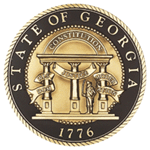 SENATE RESEARCH OFFICE	2015 Session	March 18, 2015Transportation Special Purpose Local Option Sales and Use TaxSUMMARYAuthorizes counties to impose a transportation special purpose local option sales and use tax, of up to 1 percent, subject to voter approval, the proceeds of which must be used for transportation purposes.ANALYSISThis bill revises current law relating to the special district transportation sales and use tax to so that on or after July 1, 2015, any newly-imposed tax may imposed at a rate of up to 1 percent, but must not be more than 1 percent. Any rate less than 1 percent must be in an increment of .05 percent. Further, the tax may now be imposed upon the adoption of resolutions by the governing bodies of a majority of the counties within a special tax district without approval and enactment by the General Assembly of a Special Regional Transportation Funding Act.Pursuant to the authority granted by Article IX, Section II, Paragraph VI of the State Constitution, this bill creates 159 districts within the state, the geographic boundaries of which correspond, and are conterminous, to each county. On or after July 1, 2017, when a county is not located within a special district with a special district transportation sales and use tax, the governing authority of any county may, subject to referendum approval, impose within the district a special sales and use tax, for up to 1 percent, for a limited period of time, the proceeds of which must be used for transportation purposes. Prior to the referendum, the county must meet with each qualified municipality to discuss possible projects for inclusion in the referendum, and may enter into an intergovernmental agreement that details the projects and procedures for distributing proceeds. After execution of the intergovernmental agreement, if applicable, the governing authority of the county may, by majority vote on a resolution, submit the list of transportation purposes and the question of whether the levy should be approved to electors of the district in the next regularly scheduled general election. If the proposal includes the authority to issue general obligation debt, and if more than one-half of the votes cast are in favor of the proposal, then the authority to issue such debt in accordance with Article IX, Section V, Paragraph I of the Constitution is given to the proper officers of the county; otherwise, debt must not be issued. The tax must be exclusively administered and collected by the Commissioner of the Department of Revenue for the use and benefit of the county and qualified municipalities within the district imposing the tax. However, dealers are allowed a percentage of the amount of the tax due at the rate provided for in current law. The proceeds of the tax must be disbursed as follows: one percent of the amount collected must be paid into the general fund of the state treasury in order to defray the costs of administration; and the remaining proceeds must be distributed pursuant to the terms of the intergovernmental agreement, if applicable. The bill provides certain exemptions, and provides that the tax is not subject to any allocation or balancing of state and federal funds provided by general law. Finally, the bill provides certain limitations on the taxing of tangible personal property by and between counties. House Vote: 166-0Analyst:  Angie Fiese									Bill: 		HB 106Sponsor: 	Representative Roberts of the 155th  Version:	LC 34 4641SAmends: 	Title 48Status:		As Passed Committee by SubCommittee:	Transportation